BACKGROUND INFORMATIONDepartment of Transportation PlacardsMany products found in homes and used in industry involve potentially hazardoussubstances that are classified by the U.S. Department of Transportation (D.O.T.) ashazardous substances. Such materials are transported primarily by trucks or railroadfrom refineries or plants where they are made to factories where they are used andthen to disposal facilities where they are reprocessed or discarded as waste. An estimated60% of all hazardous materials travel U.S. highways. The D.O.T. requirestrucks, railcars, and shipping containers that carry hazardous materials to be markedwith diamond-shaped placards that help describe the nature of the materials. Theplacards describe any hazards that the contents may pose such as corrosive, flammable,or toxic.Demonstration of CorrosiveAccording to the D.O.T., a corrosive substance is one the reacts chemically to disintegrateor wear away at another substance. A test to indicate if a liquid is “corrosive”determines if the liquid (in the demonstration in this Activity copper chloride,ethanol, and water) reacts chemically with a solid (aluminum metal).Demonstration of FlammabilityThere are degrees of flammability. A test to determine flammability can be conductedby placing a small amount of the substance to be tested on the end of a metal loop andholding it over a flame. If the substance ignites, it is flammable. This is one category ofhazards identified by the D.O.T.According to D.O.T. guidelines, an extremely flammable substance often producesvapors that ignite from the flame of a match or any nearby spark; moderately flammablehazardous substances combust more easily if a wick is present; nonflammablesubstances do not burn under normal conditions. Extremely flammable substancesoften have a flash point, or a lowest temperature at which a sufficient amount ofvapors causes a fire if a flame or spark is present. Assuring the temperature conditionsremain below the flash point is essential to safely handing and storing an extremelyflammable substance. 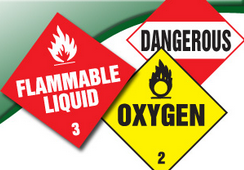 